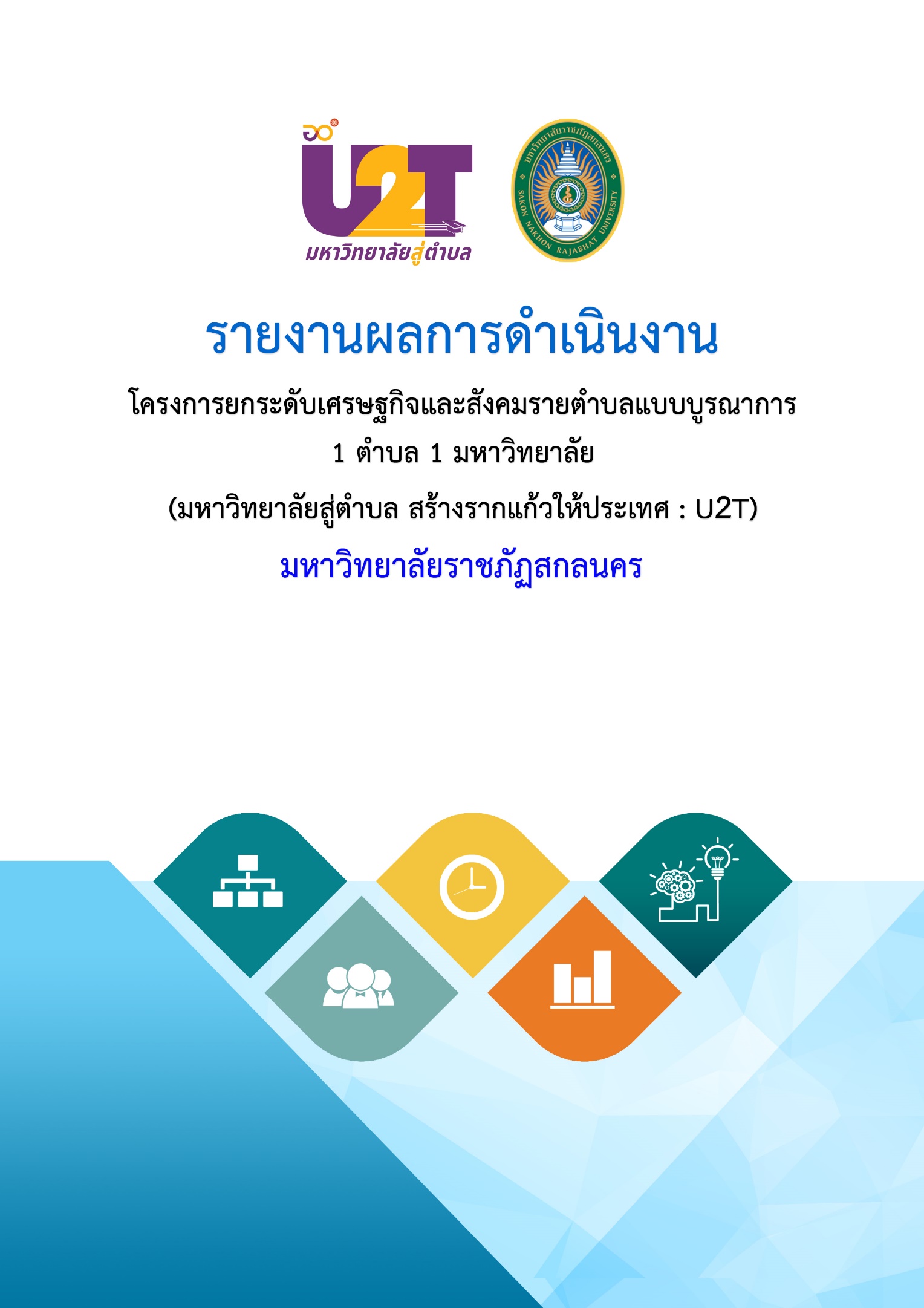 คำนำ...................................................................................................................................................................
...................................................................................................................................................................
...................................................................................................................................................................
......................................................................................................................................................................................................................................................................................................................................
...................................................................................................................................................................
...................................................................................................................................................................
......................................................................................................................................................................................................................................................................................................................................
...................................................................................................................................................................
...................................................................................................................................................................
...................................................................................................................................................................บทสรุปผู้บริหาร  เนื้อหาบทสรุปผู้บริหารมีดังนี้1. สรุปภาพรวมกิจกรรมที่ดำเนินการพัฒนาตำบล จำนวนกี่กิจกรรม อะไรบ้าง
2. ผลการดำเนินงานภาพรวมเป็นอย่างไร ยกระดับตำบล จากตำบลอยู่รอด เป็นตำบล...............
3. ผลการดำเนินงาน ก่อน และหลัง ดำเนินโครงการสารบัญ1. ข้อมูลทั่วไป
     1.1 โจทย์ในการพัฒนาพื้นที่....................................................................................................................................................................................................... ....................................................................................................................................................................................................... 
....................................................................................................................................................................................................... 
....................................................................................................................................................................................................... 
....................................................................................................................................................................................................... 
....................................................................................................................................................................................................... 
        1.2 วัตถุประสงค์
....................................................................................................................................................................................................... ....................................................................................................................................................................................................... 
....................................................................................................................................................................................................... 
....................................................................................................................................................................................................... 
....................................................................................................................................................................................................... 
....................................................................................................................................................................................................... 
      1.3  ประโยชน์ที่คาดว่าจะได้รับ
1………………………………………………………………………………
2……………………………………………………………………………..
3………………………………………………………………………………..      1.4 ระยะเวลาดำเนินการ  เดือนกุมภาพันธ์ 2564 - ....................................      1.5 ข้อมูลพื้นฐานตำบล...............................
           1) ข้อมูลด้านภูมิศาสตร์
....................................................................................................................................................................................................... 
.......................................................................................................................................................................................................
           2)  ข้อมูลด้านประชากร (ชายกี่คน หญิงกี่คน จำนวนชุมชน จำนวนหลังคาเรือน)
....................................................................................................................................................................................................... 
....................................................................................................................................................................................................... 
          3) ข้อมูลด้านทรัพยากร (แหล่งน้ำ ป่า ภูเขา)
....................................................................................................................................................................................................... 
....................................................................................................................................................................................................... 
         4) ข้อมูลด้านสถานที่สำคัญ (มีวัดกี่แห่ง โบราณสถานกี่แห่ง โรงเรียนกี่แห่ง ตลาดกี่แห่ง ธนาคารกี่แห่ง)
....................................................................................................................................................................................................... 
....................................................................................................................................................................................................... 
2. ปฏิทินการดำเนินงาน

3. ผลการดำเนินโครงการพัฒนาตำบล   3.1 การพัฒนาสัมมาชีพและสร้างอาชีพใหม่ (การยกระดับสินค้า OTOP/อาชีพอื่นๆ)
        1) ชื่อกิจกรรมย่อย.................................................................................................งบประมาณ....................บาท
        2) วัตถุประสงค์กิจกรรมย่อย
        ........................................................................................................................................................................
        3) วัน/เดือน/ปี ที่ดำเนินการ...............................................................................................................................
        4) บรรลุเป้าหมายตามผลผลิต (Output)  
         ........................................................................................................................................................................
         ........................................................................................................................................................................
        5) บรรลุเป้าหมายตามผลลัพธ์ (Outcome) ดังนี้
         ........................................................................................................................................................................
         ........................................................................................................................................................................
        6) ประโยชน์ที่ได้จากกิจกรรมนี้ ชุมชนได้อะไร (ผลสัมฤทธิ์)
        ........................................................................................................................................................................
         ........................................................................................................................................................................ 
         7) ปัญหาและอุปสรรค
          ........................................................................................................................................................................
         ........................................................................................................................................................................
          8) รายงานผลการดำเนินงาน 14 ตัวชี้วัด (TSI) เมื่อสิ้นสุดโครงการ

         9) ภาพกิจกรรม 
          
      10) ลิ้ง VDO ที่เกี่ยวข้อง







         
3.2 การสร้างและพัฒนา Creative Economy (การยกระดับการท่องเที่ยว)
        1) ชื่อกิจกรรมย่อย.................................................................................................งบประมาณ....................บาท
        2) วัตถุประสงค์กิจกรรมย่อย
        ........................................................................................................................................................................
        3) วัน/เดือน/ปี ที่ดำเนินการ...............................................................................................................................
        4) บรรลุเป้าหมายตามผลผลิต (Output)  
         ........................................................................................................................................................................
         ........................................................................................................................................................................
        5) บรรลุเป้าหมายตามผลลัพธ์ (Outcome) ดังนี้
         ........................................................................................................................................................................
         ........................................................................................................................................................................
        6) ประโยชน์ที่ได้จากกิจกรรมนี้ ชุมชนได้อะไร (ผลสัมฤทธิ์)
        ........................................................................................................................................................................
         ........................................................................................................................................................................ 
         7) ปัญหาและอุปสรรค
          ........................................................................................................................................................................
         ........................................................................................................................................................................
         8) รายงานผลการดำเนินงาน 14 ตัวชี้วัด (TSI) เมื่อสิ้นสุดโครงการ

         9) ภาพกิจกรรม หรือ ลิ้ง VDO ที่เกี่ยวข้อง
          
   10) ลิ้ง VDO ที่เกี่ยวข้อง   3.3 การนำองค์ความรู้ไปช่วยบริการชุมชน (Health Care/เทคโนโลยีด้านต่างๆ)
        1) ชื่อกิจกรรมย่อย.................................................................................................งบประมาณ....................บาท
        2) วัตถุประสงค์กิจกรรมย่อย
        ........................................................................................................................................................................
        3) วัน/เดือน/ปี ที่ดำเนินการ...............................................................................................................................
        4) บรรลุเป้าหมายตามผลผลิต (Output)  
         ........................................................................................................................................................................
         ........................................................................................................................................................................
        5) บรรลุเป้าหมายตามผลลัพธ์ (Outcome) ดังนี้
         ........................................................................................................................................................................
         ........................................................................................................................................................................
        6) ประโยชน์ที่ได้จากกิจกรรมนี้ ชุมชนได้อะไร (ผลสัมฤทธิ์)
        ........................................................................................................................................................................
         ........................................................................................................................................................................ 
         7) ปัญหาและอุปสรรค
          ........................................................................................................................................................................
         ........................................................................................................................................................................
         8) รายงานผลการดำเนินงาน 14 ตัวชี้วัด (TSI) เมื่อสิ้นสุดโครงการ

         9) ภาพกิจกรรม             10) ลิ้ง VDO ที่เกี่ยวข้อง   3.4 การส่งเสริมด้านสิ่งแวดล้อม/Circular Economy (การเพิ่มรายได้หมุนเวียนให้แก่ชุมชน)
        1) ชื่อกิจกรรมย่อย.................................................................................................งบประมาณ....................บาท
        2) วัตถุประสงค์กิจกรรมย่อย
        ........................................................................................................................................................................
        3) วัน/เดือน/ปี ที่ดำเนินการ...............................................................................................................................
        4) บรรลุเป้าหมายตามผลผลิต (Output)  
         ........................................................................................................................................................................
         ........................................................................................................................................................................
        5) บรรลุเป้าหมายตามผลลัพธ์ (Outcome) ดังนี้
         ........................................................................................................................................................................
         ........................................................................................................................................................................
        6) ประโยชน์ที่ได้จากกิจกรรมนี้ ชุมชนได้อะไร (ผลสัมฤทธิ์)
        ........................................................................................................................................................................
         ........................................................................................................................................................................ 
         7) ปัญหาและอุปสรรค
          ........................................................................................................................................................................
         8) รายงานผลการดำเนินงาน 14 ตัวชี้วัด (TSI) เมื่อสิ้นสุดโครงการ

         9) ภาพกิจกรรม 
          10) ลิ้ง VDO ที่เกี่ยวข้อง   3.5 อื่นๆ
        1) ชื่อกิจกรรมย่อย.................................................................................................งบประมาณ....................บาท
        2) วัตถุประสงค์กิจกรรมย่อย
        ........................................................................................................................................................................
        3) วัน/เดือน/ปี ที่ดำเนินการ...............................................................................................................................
        4) บรรลุเป้าหมายตามผลผลิต (Output)  
         ........................................................................................................................................................................
         ........................................................................................................................................................................
        5) บรรลุเป้าหมายตามผลลัพธ์ (Outcome) ดังนี้
         ........................................................................................................................................................................
         ........................................................................................................................................................................
        6) ประโยชน์ที่ได้จากกิจกรรมนี้ ชุมชนได้อะไร (ผลสัมฤทธิ์)
        ........................................................................................................................................................................
         ........................................................................................................................................................................ 
         7) ปัญหาและอุปสรรค
          ........................................................................................................................................................................
         ........................................................................................................................................................................
         8) รายงานผลการดำเนินงาน 14 ตัวชี้วัด (TSI) เมื่อสิ้นสุดโครงการ

         9) ภาพกิจกรรม             10) ลิ้ง VDO ที่เกี่ยวข้อง4. กิจกรรมลงพื้นที่เพื่อเก็บข้อมูลสำรวจการเฝ้าระวังการระบาดของโรคติดต่ออุบัติใหม่ 
(Emerging infectious diseases) จากระบบ PBM เมื่อสิ้นสุดโครงการ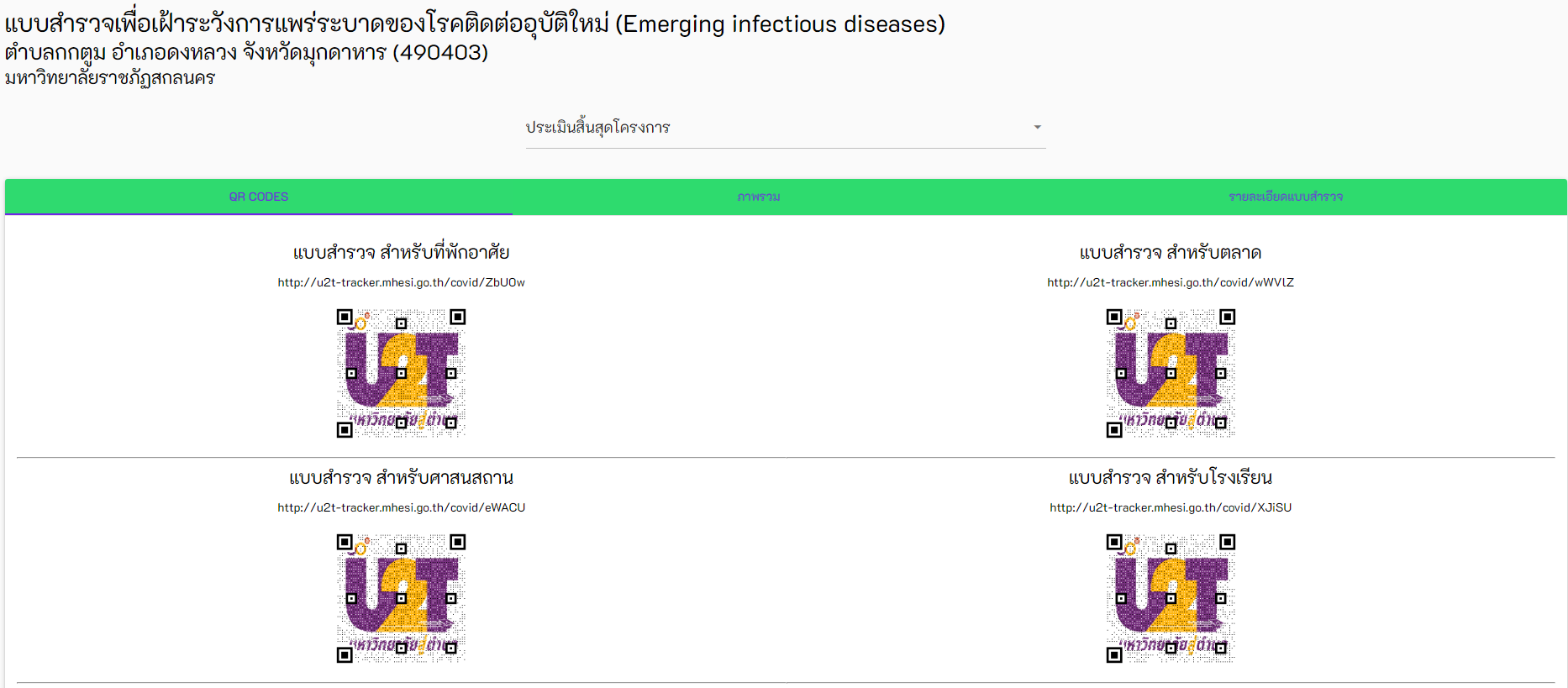 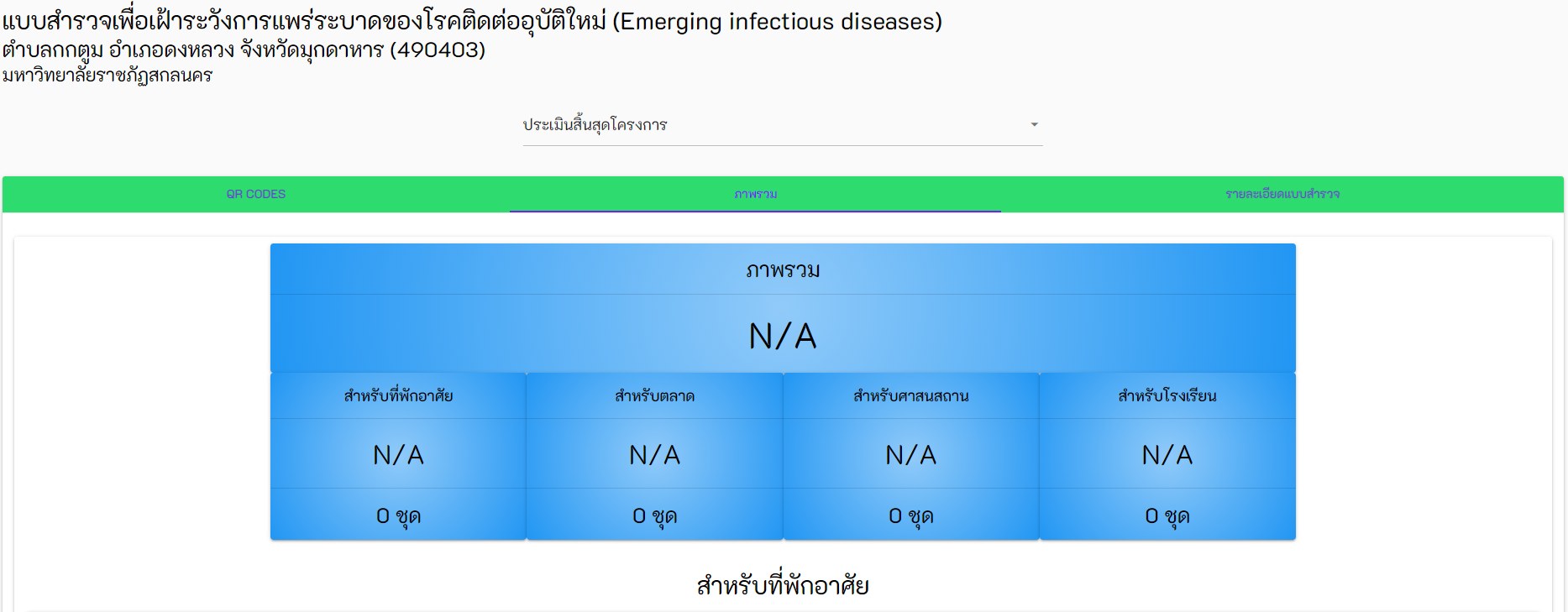 5. กิจกรรมพัฒนาทักษะผู้รับจ้างงาน    ผลการดำเนินการพัฒนาทักษะผู้รับจ้างงาน ทั้ง 3 ประเภท
   ทักษะที่ ๑ การพัฒนาความรู้ทักษะด้านดิจิทัล (Digital Literacy)ทักษะที่ ๑ การพัฒนาความรู้ทักษะด้านดิจิทัล (Digital Literacy) (ต่อ)ทักษะที่ ๒ การพัฒนาความรู้ทักษะด้านภาษาอังกฤษ (English Competency)ทักษะที่ ๓ การพัฒนาความรู้ทักษะด้านการวางแผนการเงิน (Financial Literacy)ทักษะที่ ๔ การพัฒนาความรู้ทักษะด้านสังคม (Social Literacy) จะกำหนดโดยมหาวิทยาลัยราชภัฏสกลนคร  หรือ กระทรวงการอุดมศึกษา วิทยาศาสตร์ วิจัยและนวัตกรรม 
  ภาพกิจกรรมอบรมทักษะ 6. ปัญหาและอุปสรรค
         ........................................................................................................................................................................
         ........................................................................................................................................................................                     
         ........................................................................................................................................................................         
         ........................................................................................................................................................................         
         ........................................................................................................................................................................         
         ........................................................................................................................................................................
         ........................................................................................................................................................................
         ........................................................................................................................................................................         ........................................................................................................................................................................         ........................................................................................................................................................................         ........................................................................................................................................................................7. แบบสำรวจติดตามประเมินของชุม           
         ........................................................................................................................................................................                     
         ........................................................................................................................................................................         
         ........................................................................................................................................................................         
         ........................................................................................................................................................................         
         ........................................................................................................................................................................
         ........................................................................................................................................................................
         ........................................................................................................................................................................         ........................................................................................................................................................................ภาคผนวก   - ภาพกิจกรรมลงพื้นที่ COVID WEEK
   - ภาพกิจกรรมลงพื้นที่ อื่น ๆ
   - โครงการที่ได้รับอนุมัติหน้า1. ข้อมูลทั่วไป
    1.1 หลักการและเหตุผล/วัตถุประสงค์/ประโยชน์ที่คาดว่าจะได้รับ/ระยะเวลาดำเนินการ
    1.2 พื้นที่ดำเนินโครงการ/สถานภาพตำบล2. ปฏิทินการดำเนินงาน3. ผลการดำเนินโครงการพัฒนาตำบล/รายงานผลการดำเนินงาน 14 ตัวชี้วัด (TSI)   3.1 การพัฒนาสัมมาชีพและสร้างอาชีพใหม่ (การยกระดับสินค้า OTOP/อาชีพอื่นๆ)
        ชื่อกิจกรรมย่อย.................................................................................................    3.2 การสร้างและพัฒนา Creative Economy (การยกระดับการท่องเที่ยว)
        ชื่อกิจกรรมย่อย.................................................................................................   3.3 การนำองค์ความรู้ไปช่วยบริการชุมชน (Health Care/เทคโนโลยีด้านต่างๆ)
        ชื่อกิจกรรมย่อย.................................................................................................   3.4 การส่งเสริมด้านสิ่งแวดล้อม/Circular Economy (การเพิ่มรายได้หมุนเวียนให้แก่ชุมชน)
        ชื่อกิจกรรมย่อย.................................................................................................
   3.5 อื่นๆ
        ชื่อกิจกรรมย่อย.................................................................................................4. กิจกรรมลงพื้นที่เพื่อเก็บข้อมูลสำรวจการเฝ้าระวังการระบาดของโรคติดต่ออุบัติใหม่ (Emerging infectious diseases)5. กิจกรรมพัฒนาทักษะผู้รับจ้างงาน 6. ปัญหาและอุปสรรค7. ผลประเมินโครงการ8. ภาคผนวก   - ภาพกิจกรรมลงพื้นที่ COVID WEEK
   - ภาพกิจกรรมลงพื้นที่ อื่น ๆ
   - โครงการที่ได้รับอนุมัติ
   - คำสั่งแต่งตั้งคณะกรรมการปฏิบัติงานระดับตำบล (ดาวน์โหลดหน้าเว็บไซต์กองนโยบายและแผน)วัน/เดือน/ปีรายละเอียด/แผนการดำเนินงานผู้รับผิดชอบหมายเหตุขั้นวางแผน (P) ระบุขั้นตอนการวางแผนแบบรายกิจกรรมขั้นวางแผน (P) ระบุขั้นตอนการวางแผนแบบรายกิจกรรมขั้นวางแผน (P) ระบุขั้นตอนการวางแผนแบบรายกิจกรรมขั้นวางแผน (P) ระบุขั้นตอนการวางแผนแบบรายกิจกรรมขั้นดำเนินงาน (D) ระบุขั้นตอนการดำเนินงาน รายกิจกรรมขั้นดำเนินงาน (D) ระบุขั้นตอนการดำเนินงาน รายกิจกรรมขั้นดำเนินงาน (D) ระบุขั้นตอนการดำเนินงาน รายกิจกรรมขั้นดำเนินงาน (D) ระบุขั้นตอนการดำเนินงาน รายกิจกรรมขั้นสรุปและประเมินผล (C)ขั้นสรุปและประเมินผล (C)ขั้นสรุปและประเมินผล (C)ขั้นสรุปและประเมินผล (C)ขั้นปรับปรุงตามผลการประเมิน (A)ขั้นปรับปรุงตามผลการประเมิน (A)ขั้นปรับปรุงตามผลการประเมิน (A)ขั้นปรับปรุงตามผลการประเมิน (A)ตัวชี้วัดภาพรวมตำบลคำอธิบายชื่อกิจกรรมย่อย..................................ชื่อกิจกรรมย่อย..................................ตัวชี้วัดภาพรวมตำบลคำอธิบายChecklistรายละเอียดข้อมูล1. โจทย์การพัฒนาเพื่อแก้ปัญหาความยากจนภายใต้ 16 เป้าหมายตอบโจทย์การพัฒนาเพื่อแก้ไขปัญหาความยากจนภายใต้ 16 เป้าหมาย 
ตอบโจทย์การพัฒนาเพื่อแก้ไขปัญหาความยากจนภายใต้ 16 เป้าหมาย ได้แก่ 
 เป้าหมายที่.........2. ประชากรเป้าหมายกลุ่มเป้าหมายที่ชัดเจนตามกิจกรรม (มุ่งเน้นกลุ่มเกษตร กลุ่มอาชีพ สถาบันการเงินชุมชน กลุ่มออมทรัพย์ วิสาหกิจชุมชน และอื่น ๆ) เกษตร
 วิสาหกิจชุมชน
 กลุ่มเปราะบาง
 อื่น ๆ
(ตอบได้มากกว่า 1 ข้อ)ชื่อกลุ่ม……………………
จำนวน...........ราย
จำนวน.............ครัวเรือน
อายุเฉลี่ยต่ำสุด..........ปี
อายุเฉลี่ยสูงสุด.............ปีรายได้รวมของกลุ่มเป้าหมายต่อปี...บาท
-ฯลฯ3. ผู้ที่เป็นผู้ปฏิบัติการหลัก (Key Actors) และผู้ขับเคลื่อนปฏิบัติการในพื้นที่อปท.ท้องถิ่น กลุ่มสังคม องค์กรชุมชน หน่วยงานรัฐ เอกชน อปท.
 องค์กรชุมชน
 ผู้นำชุมชน หน่วยงานภาครัฐ หน่วยงานเอกชน
 อื่น ๆ
(ตอบได้มากกว่า 1 ข้อ)1. ชื่อหน่วยงาน/บุคคล……….
ตำแหน่ง.......................
ที่อยู่............................
เบอร์ติดต่อ...................
Email………………………
Line ID…………………..
2. ชื่อหน่วยงาน/บุคคล……….
ตำแหน่ง.......................
ที่อยู่............................
เบอร์ติดต่อ...................
Email………………………
Line ID…………………..
3. …………….
-ฯลฯ4. เทคโนโลยีและเครื่องมือที่ใช้ได้ผลดีเหมาะสมกับพื้นที่ ผลิตได้ในประเทศระดับหนึ่ง เพิ่มผลผลิตภาพการบริหารจัดการ องค์ความรู้
 นวัตกรรม/เทคโนโลยี
 เครื่องมือ/อุปกรณ์ อื่น ๆ
(ตอบได้มากกว่า 1 ข้อ)ชื่อองค์ความรู้/นวัตกรรม/เครื่องมือ.........................
แหล่งที่มา........................
ความเหมาะสม/สอดคล้องกับพื้นที่..............................
รายละเอียดอื่นๆ....................
-ฯลฯ5. นวัตกรรมการแก้ปัญหา (เชิงระบบ เชิงกระบวนการ เชิงเทคนิค)มีการพัฒนาและออกแบบการแก้ปัญหาก่อให้เกิดการเพิ่มรายได้ ลดรายจ่าย ชุมชนมีส่วนร่วม เชิงระบบ
 เชิงกระบวนการ
 เชิงเทคนิค(ตอบได้มากกว่า 1 ข้อ)โปรดระบุรูปแบบ/กระบวนการ/เทคนิคที่ใช้.............................................
(พร้อมคำอธิบาย)
-ฯลฯ6. การมีส่วนร่วมของประชากรกลุ่มเป้าหมายและ 4 องค์กรหลักในตำบล (อปท. ท้องที่ องค์กรชุมชน หน่วยงานรัฐ และเอกชน)อปท. กลุ่มสังคม องค์กรชุมชน (กลุ่มเกษตรกร กลุ่มอาชีพ สถาบันการเงินชุมชน กลุ่มออมทรัพย์ วิสาหกิจชุมชน และอื่นๆ หน่วยงานรัฐ) การมีส่วนร่วมของอปท.
 การมีส่วนร่วมกับองค์กรชุมชน/สังคม
 การมีส่วนร่วมกับหน่วยงานภาครัฐ การมีส่วนร่วมกับหน่วยงานเอกชน(ตอบได้มากกว่า 1 ข้อ)โปรดระบุ.........................
โปรดระบุ.........................
โปรดระบุ.........................
โปรดระบุ.........................
โปรดระบุ.........................
-ฯลฯ7. ผลการมีส่วนร่วมในการแก้ปัญหาของกลุ่มประชากรเป้าหมายประชาชนมีส่วนร่วมคิด ร่วมดำเนินการ ร่วมคิด
 ร่วมปฏิบัติ
 ร่วมกับผลประโยชน์(ตอบได้มากกว่า 1 ข้อ)โปรดระบุรายละเอียดของกิจกรรมที่ร่วมดำเนินการ.............................................
(เช่น ร่วมวางแผนงาน ร่วมจัดอบรม เป็นต้น ที่สอดคล้องตามแต่ละกลุ่มเป้าหมาย)
-ฯลฯ8. เรื่องเด่น (กิจกรรม บริการ ผลิตภัณฑ์ ผลผลิต)Product champion (บริการ สินค้า) Value creation กิจกรรม/บริการ ผลผลิต/ผลิตภัณฑ์ วัฒนธรรม/ภูมิปัญญา
(ตอบได้มากกว่า 1 ข้อ)โปรดระบุชื่อ....................
(พร้อมเหตุผลสนับสนุน)
-ฯลฯ9. คนเด่น (Champions)ผู้นำชุมชน ปราชญ์ชาวบ้าน ผู้นำชุมชน ปราชญ์ชาวบ้าน อื่น ๆ
(ตอบได้มากกว่า 1 ข้อ)โปรดระบุชื่อ....................
(พร้อมเหตุผลสนับสนุน)
-ฯลฯ10. ข้อมูล (การสำรวจการเฝ้าระวัง COVID-19 และ Community Data)ได้รับข้อมูลที่ถูกต้อง ครบถ้วน และทันเวลา-11. การส่งเสริมการสร้างธุรกิจใหม่ (Start-up / Social Enterprise)เกิดกลุ่มธุรกิจที่เหมาะสมและเอื้อประโยชน์กับท้องถิ่น และเป็นกิจการที่มีจุดมุ่งหมายหลักในการแก้ไขปัญหาสังคมและสิ่งแวดล้อม พัฒนาธุรกิจเดิม Start-up Social Enterprise
(ตอบได้มากกว่า 1 ข้อ)โปรดระบุ กลุ่มธุรกิจ..............
ดำเนินกิจการเกี่ยวกับ.................................................
-ฯลฯ12. รูปแบบการแก้ปัญหาความยากจนในระดับตำบลจากการสรุปบทเรียนและประสบการณ์ในโครงการถอดบทเรียนเข้าใจง่าย ประยุกต์ใช้ได้สะดวกในการเผยแพร่-โปรดระบุ................................13. รูปแบบการบริหารจัดการทรัพยากรบุคคลและองค์กรภายในตำบลเพื่อแก้ปัญหาความยากจน (Resource Mobilization) จากโครงการนี้มีรูปแบบการจัดการที่ชุมชนมีส่วนร่วมสอดคล้องและเหมาะสมกับพื้นที่-โปรดระบุ................................14. แหล่งเรียนรู้ และหลักสูตรการเรียนรู้ของชุมชนที่มากจากเรื่องเด่น คนเด่น  จนได้รับการยอมรับเป็นศูนย์เรียนรู้ด้านการแก้ปัญหาความยากจนมีหลักสูตร แหล่งเรียนรู้ ศูนย์การเรียนรู้ หลักสูตร แหล่งเรียนรู้ ศูนย์การเรียนรู้
(ตอบได้มากกว่า 1 ข้อ)โปรดระบุชื่อ....................
(กรณีถ้ามีอยู่เดิม)
-ฯลฯตัวชี้วัดภาพรวมตำบลคำอธิบายชื่อกิจกรรมย่อย..................................ชื่อกิจกรรมย่อย..................................ตัวชี้วัดภาพรวมตำบลคำอธิบายChecklistรายละเอียดข้อมูล1. โจทย์การพัฒนาเพื่อแก้ปัญหาความยากจนภายใต้ 16 เป้าหมายตอบโจทย์การพัฒนาเพื่อแก้ไขปัญหาความยากจนภายใต้ 16 เป้าหมาย 
ตอบโจทย์การพัฒนาเพื่อแก้ไขปัญหาความยากจนภายใต้ 16 เป้าหมาย ได้แก่ 
 เป้าหมายที่.........2. ประชากรเป้าหมายกลุ่มเป้าหมายที่ชัดเจนตามกิจกรรม (มุ่งเน้นกลุ่มเกษตร กลุ่มอาชีพ สถาบันการเงินชุมชน กลุ่มออมทรัพย์ วิสาหกิจชุมชน และอื่น ๆ) เกษตร
 วิสาหกิจชุมชน
 กลุ่มเปราะบาง
 อื่น ๆ
(ตอบได้มากกว่า 1 ข้อ)ชื่อกลุ่ม……………………
จำนวน...........ราย
จำนวน.............ครัวเรือน
อายุเฉลี่ยต่ำสุด..........ปี
อายุเฉลี่ยสูงสุด.............ปีรายได้รวมของกลุ่มเป้าหมายต่อปี...บาท
-ฯลฯ3. ผู้ที่เป็นผู้ปฏิบัติการหลัก (Key Actors) และผู้ขับเคลื่อนปฏิบัติการในพื้นที่อปท.ท้องถิ่น กลุ่มสังคม องค์กรชุมชน หน่วยงานรัฐ เอกชน อปท.
 องค์กรชุมชน
 ผู้นำชุมชน หน่วยงานภาครัฐ หน่วยงานเอกชน
 อื่น ๆ
(ตอบได้มากกว่า 1 ข้อ)1. ชื่อหน่วยงาน/บุคคล……….
ตำแหน่ง.......................
ที่อยู่............................
เบอร์ติดต่อ...................
Email………………………
Line ID…………………..
2. ชื่อหน่วยงาน/บุคคล……….
ตำแหน่ง.......................
ที่อยู่............................
เบอร์ติดต่อ...................
Email………………………
Line ID…………………..
3. …………….
-ฯลฯ4. เทคโนโลยีและเครื่องมือที่ใช้ได้ผลดีเหมาะสมกับพื้นที่ ผลิตได้ในประเทศระดับหนึ่ง เพิ่มผลผลิตภาพการบริหารจัดการ องค์ความรู้
 นวัตกรรม/เทคโนโลยี
 เครื่องมือ/อุปกรณ์ อื่น ๆ
(ตอบได้มากกว่า 1 ข้อ)ชื่อองค์ความรู้/นวัตกรรม/เครื่องมือ.........................
แหล่งที่มา........................
ความเหมาะสม/สอดคล้องกับพื้นที่..............................
รายละเอียดอื่นๆ....................
-ฯลฯ5. นวัตกรรมการแก้ปัญหา (เชิงระบบ เชิงกระบวนการ เชิงเทคนิค)มีการพัฒนาและออกแบบการแก้ปัญหาก่อให้เกิดการเพิ่มรายได้ ลดรายจ่าย ชุมชนมีส่วนร่วม เชิงระบบ
 เชิงกระบวนการ
 เชิงเทคนิค(ตอบได้มากกว่า 1 ข้อ)โปรดระบุรูปแบบ/กระบวนการ/เทคนิคที่ใช้.............................................
(พร้อมคำอธิบาย)
-ฯลฯ6. การมีส่วนร่วมของประชากรกลุ่มเป้าหมายและ 4 องค์กรหลักในตำบล (อปท. ท้องที่ องค์กรชุมชน หน่วยงานรัฐ และเอกชน)อปท. กลุ่มสังคม องค์กรชุมชน (กลุ่มเกษตรกร กลุ่มอาชีพ สถาบันการเงินชุมชน กลุ่มออมทรัพย์ วิสาหกิจชุมชน และอื่นๆ หน่วยงานรัฐ) การมีส่วนร่วมของอปท.
 การมีส่วนร่วมกับองค์กรชุมชน/สังคม
 การมีส่วนร่วมกับหน่วยงานภาครัฐ การมีส่วนร่วมกับหน่วยงานเอกชน(ตอบได้มากกว่า 1 ข้อ)โปรดระบุ.........................
โปรดระบุ.........................
โปรดระบุ.........................
โปรดระบุ.........................
โปรดระบุ.........................
-ฯลฯ7. ผลการมีส่วนร่วมในการแก้ปัญหาของกลุ่มประชากรเป้าหมายประชาชนมีส่วนร่วมคิด ร่วมดำเนินการ ร่วมคิด
 ร่วมปฏิบัติ
 ร่วมกับผลประโยชน์(ตอบได้มากกว่า 1 ข้อ)โปรดระบุรายละเอียดของกิจกรรมที่ร่วมดำเนินการ.............................................
(เช่น ร่วมวางแผนงาน ร่วมจัดอบรม เป็นต้น ที่สอดคล้องตามแต่ละกลุ่มเป้าหมาย)
-ฯลฯ8. เรื่องเด่น (กิจกรรม บริการ ผลิตภัณฑ์ ผลผลิต)Product champion (บริการ สินค้า) Value creation กิจกรรม/บริการ ผลผลิต/ผลิตภัณฑ์ วัฒนธรรม/ภูมิปัญญา
(ตอบได้มากกว่า 1 ข้อ)โปรดระบุชื่อ....................
(พร้อมเหตุผลสนับสนุน)
-ฯลฯ9. คนเด่น (Champions)ผู้นำชุมชน ปราชญ์ชาวบ้าน ผู้นำชุมชน ปราชญ์ชาวบ้าน อื่น ๆ
(ตอบได้มากกว่า 1 ข้อ)โปรดระบุชื่อ....................
(พร้อมเหตุผลสนับสนุน)
-ฯลฯ10. ข้อมูล (การสำรวจการเฝ้าระวัง COVID-19 และ Community Data)ได้รับข้อมูลที่ถูกต้อง ครบถ้วน และทันเวลา-11. การส่งเสริมการสร้างธุรกิจใหม่ (Start-up / Social Enterprise)เกิดกลุ่มธุรกิจที่เหมาะสมและเอื้อประโยชน์กับท้องถิ่น และเป็นกิจการที่มีจุดมุ่งหมายหลักในการแก้ไขปัญหาสังคมและสิ่งแวดล้อม พัฒนาธุรกิจเดิม Start-up Social Enterprise
(ตอบได้มากกว่า 1 ข้อ)โปรดระบุ กลุ่มธุรกิจ..............
ดำเนินกิจการเกี่ยวกับ.................................................
-ฯลฯ12. รูปแบบการแก้ปัญหาความยากจนในระดับตำบลจากการสรุปบทเรียนและประสบการณ์ในโครงการถอดบทเรียนเข้าใจง่าย ประยุกต์ใช้ได้สะดวกในการเผยแพร่-โปรดระบุ................................13. รูปแบบการบริหารจัดการทรัพยากรบุคคลและองค์กรภายในตำบลเพื่อแก้ปัญหาความยากจน (Resource Mobilization) จากโครงการนี้มีรูปแบบการจัดการที่ชุมชนมีส่วนร่วมสอดคล้องและเหมาะสมกับพื้นที่-โปรดระบุ................................14. แหล่งเรียนรู้ และหลักสูตรการเรียนรู้ของชุมชนที่มากจากเรื่องเด่น คนเด่น  จนได้รับการยอมรับเป็นศูนย์เรียนรู้ด้านการแก้ปัญหาความยากจนมีหลักสูตร แหล่งเรียนรู้ ศูนย์การเรียนรู้ หลักสูตร แหล่งเรียนรู้ ศูนย์การเรียนรู้
(ตอบได้มากกว่า 1 ข้อ)โปรดระบุชื่อ....................
(กรณีถ้ามีอยู่เดิม)
-ฯลฯตัวชี้วัดภาพรวมตำบลคำอธิบายชื่อกิจกรรมย่อย..................................ชื่อกิจกรรมย่อย..................................ตัวชี้วัดภาพรวมตำบลคำอธิบายChecklistรายละเอียดข้อมูล1. โจทย์การพัฒนาเพื่อแก้ปัญหาความยากจนภายใต้ 16 เป้าหมายตอบโจทย์การพัฒนาเพื่อแก้ไขปัญหาความยากจนภายใต้ 16 เป้าหมาย 
ตอบโจทย์การพัฒนาเพื่อแก้ไขปัญหาความยากจนภายใต้ 16 เป้าหมาย ได้แก่ 
 เป้าหมายที่.........2. ประชากรเป้าหมายกลุ่มเป้าหมายที่ชัดเจนตามกิจกรรม (มุ่งเน้นกลุ่มเกษตร กลุ่มอาชีพ สถาบันการเงินชุมชน กลุ่มออมทรัพย์ วิสาหกิจชุมชน และอื่น ๆ) เกษตร
 วิสาหกิจชุมชน
 กลุ่มเปราะบาง
 อื่น ๆ
(ตอบได้มากกว่า 1 ข้อ)ชื่อกลุ่ม……………………
จำนวน...........ราย
จำนวน.............ครัวเรือน
อายุเฉลี่ยต่ำสุด..........ปี
อายุเฉลี่ยสูงสุด.............ปีรายได้รวมของกลุ่มเป้าหมายต่อปี...บาท
-ฯลฯ3. ผู้ที่เป็นผู้ปฏิบัติการหลัก (Key Actors) และผู้ขับเคลื่อนปฏิบัติการในพื้นที่อปท.ท้องถิ่น กลุ่มสังคม องค์กรชุมชน หน่วยงานรัฐ เอกชน อปท.
 องค์กรชุมชน
 ผู้นำชุมชน หน่วยงานภาครัฐ หน่วยงานเอกชน
 อื่น ๆ
(ตอบได้มากกว่า 1 ข้อ)1. ชื่อหน่วยงาน/บุคคล……….
ตำแหน่ง.......................
ที่อยู่............................
เบอร์ติดต่อ...................
Email………………………
Line ID…………………..
2. ชื่อหน่วยงาน/บุคคล……….
ตำแหน่ง.......................
ที่อยู่............................
เบอร์ติดต่อ...................
Email………………………
Line ID…………………..
3. …………….
-ฯลฯ4. เทคโนโลยีและเครื่องมือที่ใช้ได้ผลดีเหมาะสมกับพื้นที่ ผลิตได้ในประเทศระดับหนึ่ง เพิ่มผลผลิตภาพการบริหารจัดการ องค์ความรู้
 นวัตกรรม/เทคโนโลยี
 เครื่องมือ/อุปกรณ์ อื่น ๆ
(ตอบได้มากกว่า 1 ข้อ)ชื่อองค์ความรู้/นวัตกรรม/เครื่องมือ.........................
แหล่งที่มา........................
ความเหมาะสม/สอดคล้องกับพื้นที่..............................
รายละเอียดอื่นๆ....................
-ฯลฯ5. นวัตกรรมการแก้ปัญหา (เชิงระบบ เชิงกระบวนการ เชิงเทคนิค)มีการพัฒนาและออกแบบการแก้ปัญหาก่อให้เกิดการเพิ่มรายได้ ลดรายจ่าย ชุมชนมีส่วนร่วม เชิงระบบ
 เชิงกระบวนการ
 เชิงเทคนิค(ตอบได้มากกว่า 1 ข้อ)โปรดระบุรูปแบบ/กระบวนการ/เทคนิคที่ใช้.............................................
(พร้อมคำอธิบาย)
-ฯลฯ6. การมีส่วนร่วมของประชากรกลุ่มเป้าหมายและ 4 องค์กรหลักในตำบล (อปท. ท้องที่ องค์กรชุมชน หน่วยงานรัฐ และเอกชน)อปท. กลุ่มสังคม องค์กรชุมชน (กลุ่มเกษตรกร กลุ่มอาชีพ สถาบันการเงินชุมชน กลุ่มออมทรัพย์ วิสาหกิจชุมชน และอื่นๆ หน่วยงานรัฐ) การมีส่วนร่วมของอปท.
 การมีส่วนร่วมกับองค์กรชุมชน/สังคม
 การมีส่วนร่วมกับหน่วยงานภาครัฐ การมีส่วนร่วมกับหน่วยงานเอกชน(ตอบได้มากกว่า 1 ข้อ)โปรดระบุ.........................
โปรดระบุ.........................
โปรดระบุ.........................
โปรดระบุ.........................
โปรดระบุ.........................
-ฯลฯ7. ผลการมีส่วนร่วมในการแก้ปัญหาของกลุ่มประชากรเป้าหมายประชาชนมีส่วนร่วมคิด ร่วมดำเนินการ ร่วมคิด
 ร่วมปฏิบัติ
 ร่วมกับผลประโยชน์(ตอบได้มากกว่า 1 ข้อ)โปรดระบุรายละเอียดของกิจกรรมที่ร่วมดำเนินการ.............................................
(เช่น ร่วมวางแผนงาน ร่วมจัดอบรม เป็นต้น ที่สอดคล้องตามแต่ละกลุ่มเป้าหมาย)
-ฯลฯ8. เรื่องเด่น (กิจกรรม บริการ ผลิตภัณฑ์ ผลผลิต)Product champion (บริการ สินค้า) Value creation กิจกรรม/บริการ ผลผลิต/ผลิตภัณฑ์ วัฒนธรรม/ภูมิปัญญา
(ตอบได้มากกว่า 1 ข้อ)โปรดระบุชื่อ....................
(พร้อมเหตุผลสนับสนุน)
-ฯลฯ9. คนเด่น (Champions)ผู้นำชุมชน ปราชญ์ชาวบ้าน ผู้นำชุมชน ปราชญ์ชาวบ้าน อื่น ๆ
(ตอบได้มากกว่า 1 ข้อ)โปรดระบุชื่อ....................
(พร้อมเหตุผลสนับสนุน)
-ฯลฯ10. ข้อมูล (การสำรวจการเฝ้าระวัง COVID-19 และ Community Data)ได้รับข้อมูลที่ถูกต้อง ครบถ้วน และทันเวลา-11. การส่งเสริมการสร้างธุรกิจใหม่ (Start-up / Social Enterprise)เกิดกลุ่มธุรกิจที่เหมาะสมและเอื้อประโยชน์กับท้องถิ่น และเป็นกิจการที่มีจุดมุ่งหมายหลักในการแก้ไขปัญหาสังคมและสิ่งแวดล้อม พัฒนาธุรกิจเดิม Start-up Social Enterprise
(ตอบได้มากกว่า 1 ข้อ)โปรดระบุ กลุ่มธุรกิจ..............
ดำเนินกิจการเกี่ยวกับ.................................................
-ฯลฯ12. รูปแบบการแก้ปัญหาความยากจนในระดับตำบลจากการสรุปบทเรียนและประสบการณ์ในโครงการถอดบทเรียนเข้าใจง่าย ประยุกต์ใช้ได้สะดวกในการเผยแพร่-โปรดระบุ................................13. รูปแบบการบริหารจัดการทรัพยากรบุคคลและองค์กรภายในตำบลเพื่อแก้ปัญหาความยากจน (Resource Mobilization) จากโครงการนี้มีรูปแบบการจัดการที่ชุมชนมีส่วนร่วมสอดคล้องและเหมาะสมกับพื้นที่-โปรดระบุ................................14. แหล่งเรียนรู้ และหลักสูตรการเรียนรู้ของชุมชนที่มากจากเรื่องเด่น คนเด่น  จนได้รับการยอมรับเป็นศูนย์เรียนรู้ด้านการแก้ปัญหาความยากจนมีหลักสูตร แหล่งเรียนรู้ ศูนย์การเรียนรู้ หลักสูตร แหล่งเรียนรู้ ศูนย์การเรียนรู้
(ตอบได้มากกว่า 1 ข้อ)โปรดระบุชื่อ....................
(กรณีถ้ามีอยู่เดิม)
-ฯลฯตัวชี้วัดภาพรวมตำบลคำอธิบายชื่อกิจกรรมย่อย..................................ชื่อกิจกรรมย่อย..................................ตัวชี้วัดภาพรวมตำบลคำอธิบายChecklistรายละเอียดข้อมูล1. โจทย์การพัฒนาเพื่อแก้ปัญหาความยากจนภายใต้ 16 เป้าหมายตอบโจทย์การพัฒนาเพื่อแก้ไขปัญหาความยากจนภายใต้ 16 เป้าหมาย 
ตอบโจทย์การพัฒนาเพื่อแก้ไขปัญหาความยากจนภายใต้ 16 เป้าหมาย ได้แก่ 
 เป้าหมายที่.........2. ประชากรเป้าหมายกลุ่มเป้าหมายที่ชัดเจนตามกิจกรรม (มุ่งเน้นกลุ่มเกษตร กลุ่มอาชีพ สถาบันการเงินชุมชน กลุ่มออมทรัพย์ วิสาหกิจชุมชน และอื่น ๆ) เกษตร
 วิสาหกิจชุมชน
 กลุ่มเปราะบาง
 อื่น ๆ
(ตอบได้มากกว่า 1 ข้อ)ชื่อกลุ่ม……………………
จำนวน...........ราย
จำนวน.............ครัวเรือน
อายุเฉลี่ยต่ำสุด..........ปี
อายุเฉลี่ยสูงสุด.............ปีรายได้รวมของกลุ่มเป้าหมายต่อปี...บาท
-ฯลฯ3. ผู้ที่เป็นผู้ปฏิบัติการหลัก (Key Actors) และผู้ขับเคลื่อนปฏิบัติการในพื้นที่อปท.ท้องถิ่น กลุ่มสังคม องค์กรชุมชน หน่วยงานรัฐ เอกชน อปท.
 องค์กรชุมชน
 ผู้นำชุมชน หน่วยงานภาครัฐ หน่วยงานเอกชน
 อื่น ๆ
(ตอบได้มากกว่า 1 ข้อ)1. ชื่อหน่วยงาน/บุคคล……….
ตำแหน่ง.......................
ที่อยู่............................
เบอร์ติดต่อ...................
Email………………………
Line ID…………………..
2. ชื่อหน่วยงาน/บุคคล……….
ตำแหน่ง.......................
ที่อยู่............................
เบอร์ติดต่อ...................
Email………………………
Line ID…………………..
3. …………….
-ฯลฯ4. เทคโนโลยีและเครื่องมือที่ใช้ได้ผลดีเหมาะสมกับพื้นที่ ผลิตได้ในประเทศระดับหนึ่ง เพิ่มผลผลิตภาพการบริหารจัดการ องค์ความรู้
 นวัตกรรม/เทคโนโลยี
 เครื่องมือ/อุปกรณ์ อื่น ๆ
(ตอบได้มากกว่า 1 ข้อ)ชื่อองค์ความรู้/นวัตกรรม/เครื่องมือ.........................
แหล่งที่มา........................
ความเหมาะสม/สอดคล้องกับพื้นที่..............................
รายละเอียดอื่นๆ....................
-ฯลฯ5. นวัตกรรมการแก้ปัญหา (เชิงระบบ เชิงกระบวนการ เชิงเทคนิค)มีการพัฒนาและออกแบบการแก้ปัญหาก่อให้เกิดการเพิ่มรายได้ ลดรายจ่าย ชุมชนมีส่วนร่วม เชิงระบบ
 เชิงกระบวนการ
 เชิงเทคนิค(ตอบได้มากกว่า 1 ข้อ)โปรดระบุรูปแบบ/กระบวนการ/เทคนิคที่ใช้.............................................
(พร้อมคำอธิบาย)
-ฯลฯ6. การมีส่วนร่วมของประชากรกลุ่มเป้าหมายและ 4 องค์กรหลักในตำบล (อปท. ท้องที่ องค์กรชุมชน หน่วยงานรัฐ และเอกชน)อปท. กลุ่มสังคม องค์กรชุมชน (กลุ่มเกษตรกร กลุ่มอาชีพ สถาบันการเงินชุมชน กลุ่มออมทรัพย์ วิสาหกิจชุมชน และอื่นๆ หน่วยงานรัฐ) การมีส่วนร่วมของอปท.
 การมีส่วนร่วมกับองค์กรชุมชน/สังคม
 การมีส่วนร่วมกับหน่วยงานภาครัฐ การมีส่วนร่วมกับหน่วยงานเอกชน(ตอบได้มากกว่า 1 ข้อ)โปรดระบุ.........................
โปรดระบุ.........................
โปรดระบุ.........................
โปรดระบุ.........................
โปรดระบุ.........................
-ฯลฯ7. ผลการมีส่วนร่วมในการแก้ปัญหาของกลุ่มประชากรเป้าหมายประชาชนมีส่วนร่วมคิด ร่วมดำเนินการ ร่วมคิด
 ร่วมปฏิบัติ
 ร่วมกับผลประโยชน์(ตอบได้มากกว่า 1 ข้อ)โปรดระบุรายละเอียดของกิจกรรมที่ร่วมดำเนินการ.............................................
(เช่น ร่วมวางแผนงาน ร่วมจัดอบรม เป็นต้น ที่สอดคล้องตามแต่ละกลุ่มเป้าหมาย)
-ฯลฯ8. เรื่องเด่น (กิจกรรม บริการ ผลิตภัณฑ์ ผลผลิต)Product champion (บริการ สินค้า) Value creation กิจกรรม/บริการ ผลผลิต/ผลิตภัณฑ์ วัฒนธรรม/ภูมิปัญญา
(ตอบได้มากกว่า 1 ข้อ)โปรดระบุชื่อ....................
(พร้อมเหตุผลสนับสนุน)
-ฯลฯ9. คนเด่น (Champions)ผู้นำชุมชน ปราชญ์ชาวบ้าน ผู้นำชุมชน ปราชญ์ชาวบ้าน อื่น ๆ
(ตอบได้มากกว่า 1 ข้อ)โปรดระบุชื่อ....................
(พร้อมเหตุผลสนับสนุน)
-ฯลฯ10. ข้อมูล (การสำรวจการเฝ้าระวัง COVID-19 และ Community Data)ได้รับข้อมูลที่ถูกต้อง ครบถ้วน และทันเวลา-11. การส่งเสริมการสร้างธุรกิจใหม่ (Start-up / Social Enterprise)เกิดกลุ่มธุรกิจที่เหมาะสมและเอื้อประโยชน์กับท้องถิ่น และเป็นกิจการที่มีจุดมุ่งหมายหลักในการแก้ไขปัญหาสังคมและสิ่งแวดล้อม พัฒนาธุรกิจเดิม Start-up Social Enterprise
(ตอบได้มากกว่า 1 ข้อ)โปรดระบุ กลุ่มธุรกิจ..............
ดำเนินกิจการเกี่ยวกับ.................................................
-ฯลฯ12. รูปแบบการแก้ปัญหาความยากจนในระดับตำบลจากการสรุปบทเรียนและประสบการณ์ในโครงการถอดบทเรียนเข้าใจง่าย ประยุกต์ใช้ได้สะดวกในการเผยแพร่-โปรดระบุ................................13. รูปแบบการบริหารจัดการทรัพยากรบุคคลและองค์กรภายในตำบลเพื่อแก้ปัญหาความยากจน (Resource Mobilization) จากโครงการนี้มีรูปแบบการจัดการที่ชุมชนมีส่วนร่วมสอดคล้องและเหมาะสมกับพื้นที่-โปรดระบุ................................14. แหล่งเรียนรู้ และหลักสูตรการเรียนรู้ของชุมชนที่มากจากเรื่องเด่น คนเด่น  จนได้รับการยอมรับเป็นศูนย์เรียนรู้ด้านการแก้ปัญหาความยากจนมีหลักสูตร แหล่งเรียนรู้ ศูนย์การเรียนรู้ หลักสูตร แหล่งเรียนรู้ ศูนย์การเรียนรู้
(ตอบได้มากกว่า 1 ข้อ)โปรดระบุชื่อ....................
(กรณีถ้ามีอยู่เดิม)
-ฯลฯตัวชี้วัดภาพรวมตำบลคำอธิบายชื่อกิจกรรมย่อย..................................ชื่อกิจกรรมย่อย..................................ตัวชี้วัดภาพรวมตำบลคำอธิบายChecklistรายละเอียดข้อมูล1. โจทย์การพัฒนาเพื่อแก้ปัญหาความยากจนภายใต้ 16 เป้าหมายตอบโจทย์การพัฒนาเพื่อแก้ไขปัญหาความยากจนภายใต้ 16 เป้าหมาย 
ตอบโจทย์การพัฒนาเพื่อแก้ไขปัญหาความยากจนภายใต้ 16 เป้าหมาย ได้แก่ 
 เป้าหมายที่.........2. ประชากรเป้าหมายกลุ่มเป้าหมายที่ชัดเจนตามกิจกรรม (มุ่งเน้นกลุ่มเกษตร กลุ่มอาชีพ สถาบันการเงินชุมชน กลุ่มออมทรัพย์ วิสาหกิจชุมชน และอื่น ๆ) เกษตร
 วิสาหกิจชุมชน
 กลุ่มเปราะบาง
 อื่น ๆ
(ตอบได้มากกว่า 1 ข้อ)ชื่อกลุ่ม……………………
จำนวน...........ราย
จำนวน.............ครัวเรือน
อายุเฉลี่ยต่ำสุด..........ปี
อายุเฉลี่ยสูงสุด.............ปีรายได้รวมของกลุ่มเป้าหมายต่อปี...บาท
-ฯลฯ3. ผู้ที่เป็นผู้ปฏิบัติการหลัก (Key Actors) และผู้ขับเคลื่อนปฏิบัติการในพื้นที่อปท.ท้องถิ่น กลุ่มสังคม องค์กรชุมชน หน่วยงานรัฐ เอกชน อปท.
 องค์กรชุมชน
 ผู้นำชุมชน หน่วยงานภาครัฐ หน่วยงานเอกชน
 อื่น ๆ
(ตอบได้มากกว่า 1 ข้อ)1. ชื่อหน่วยงาน/บุคคล……….
ตำแหน่ง.......................
ที่อยู่............................
เบอร์ติดต่อ...................
Email………………………
Line ID…………………..
2. ชื่อหน่วยงาน/บุคคล……….
ตำแหน่ง.......................
ที่อยู่............................
เบอร์ติดต่อ...................
Email………………………
Line ID…………………..
3. …………….
-ฯลฯ4. เทคโนโลยีและเครื่องมือที่ใช้ได้ผลดีเหมาะสมกับพื้นที่ ผลิตได้ในประเทศระดับหนึ่ง เพิ่มผลผลิตภาพการบริหารจัดการ องค์ความรู้
 นวัตกรรม/เทคโนโลยี
 เครื่องมือ/อุปกรณ์ อื่น ๆ
(ตอบได้มากกว่า 1 ข้อ)ชื่อองค์ความรู้/นวัตกรรม/เครื่องมือ.........................
แหล่งที่มา........................
ความเหมาะสม/สอดคล้องกับพื้นที่..............................
รายละเอียดอื่นๆ....................
-ฯลฯ5. นวัตกรรมการแก้ปัญหา (เชิงระบบ เชิงกระบวนการ เชิงเทคนิค)มีการพัฒนาและออกแบบการแก้ปัญหาก่อให้เกิดการเพิ่มรายได้ ลดรายจ่าย ชุมชนมีส่วนร่วม เชิงระบบ
 เชิงกระบวนการ
 เชิงเทคนิค(ตอบได้มากกว่า 1 ข้อ)โปรดระบุรูปแบบ/กระบวนการ/เทคนิคที่ใช้.............................................
(พร้อมคำอธิบาย)
-ฯลฯ6. การมีส่วนร่วมของประชากรกลุ่มเป้าหมายและ 4 องค์กรหลักในตำบล (อปท. ท้องที่ องค์กรชุมชน หน่วยงานรัฐ และเอกชน)อปท. กลุ่มสังคม องค์กรชุมชน (กลุ่มเกษตรกร กลุ่มอาชีพ สถาบันการเงินชุมชน กลุ่มออมทรัพย์ วิสาหกิจชุมชน และอื่นๆ หน่วยงานรัฐ) การมีส่วนร่วมของอปท.
 การมีส่วนร่วมกับองค์กรชุมชน/สังคม
 การมีส่วนร่วมกับหน่วยงานภาครัฐ การมีส่วนร่วมกับหน่วยงานเอกชน(ตอบได้มากกว่า 1 ข้อ)โปรดระบุ.........................
โปรดระบุ.........................
โปรดระบุ.........................
โปรดระบุ.........................
โปรดระบุ.........................
-ฯลฯ7. ผลการมีส่วนร่วมในการแก้ปัญหาของกลุ่มประชากรเป้าหมายประชาชนมีส่วนร่วมคิด ร่วมดำเนินการ ร่วมคิด
 ร่วมปฏิบัติ
 ร่วมกับผลประโยชน์(ตอบได้มากกว่า 1 ข้อ)โปรดระบุรายละเอียดของกิจกรรมที่ร่วมดำเนินการ.............................................
(เช่น ร่วมวางแผนงาน ร่วมจัดอบรม เป็นต้น ที่สอดคล้องตามแต่ละกลุ่มเป้าหมาย)
-ฯลฯ8. เรื่องเด่น (กิจกรรม บริการ ผลิตภัณฑ์ ผลผลิต)Product champion (บริการ สินค้า) Value creation กิจกรรม/บริการ ผลผลิต/ผลิตภัณฑ์ วัฒนธรรม/ภูมิปัญญา
(ตอบได้มากกว่า 1 ข้อ)โปรดระบุชื่อ....................
(พร้อมเหตุผลสนับสนุน)
-ฯลฯ9. คนเด่น (Champions)ผู้นำชุมชน ปราชญ์ชาวบ้าน ผู้นำชุมชน ปราชญ์ชาวบ้าน อื่น ๆ
(ตอบได้มากกว่า 1 ข้อ)โปรดระบุชื่อ....................
(พร้อมเหตุผลสนับสนุน)
-ฯลฯ10. ข้อมูล (การสำรวจการเฝ้าระวัง COVID-19 และ Community Data)ได้รับข้อมูลที่ถูกต้อง ครบถ้วน และทันเวลา-11. การส่งเสริมการสร้างธุรกิจใหม่ (Start-up / Social Enterprise)เกิดกลุ่มธุรกิจที่เหมาะสมและเอื้อประโยชน์กับท้องถิ่น และเป็นกิจการที่มีจุดมุ่งหมายหลักในการแก้ไขปัญหาสังคมและสิ่งแวดล้อม พัฒนาธุรกิจเดิม Start-up Social Enterprise
(ตอบได้มากกว่า 1 ข้อ)โปรดระบุ กลุ่มธุรกิจ..............
ดำเนินกิจการเกี่ยวกับ.................................................
-ฯลฯ12. รูปแบบการแก้ปัญหาความยากจนในระดับตำบลจากการสรุปบทเรียนและประสบการณ์ในโครงการถอดบทเรียนเข้าใจง่าย ประยุกต์ใช้ได้สะดวกในการเผยแพร่-โปรดระบุ................................13. รูปแบบการบริหารจัดการทรัพยากรบุคคลและองค์กรภายในตำบลเพื่อแก้ปัญหาความยากจน (Resource Mobilization) จากโครงการนี้มีรูปแบบการจัดการที่ชุมชนมีส่วนร่วมสอดคล้องและเหมาะสมกับพื้นที่-โปรดระบุ................................14. แหล่งเรียนรู้ และหลักสูตรการเรียนรู้ของชุมชนที่มากจากเรื่องเด่น คนเด่น  จนได้รับการยอมรับเป็นศูนย์เรียนรู้ด้านการแก้ปัญหาความยากจนมีหลักสูตร แหล่งเรียนรู้ ศูนย์การเรียนรู้ หลักสูตร แหล่งเรียนรู้ ศูนย์การเรียนรู้
(ตอบได้มากกว่า 1 ข้อ)โปรดระบุชื่อ....................
(กรณีถ้ามีอยู่เดิม)
-ฯลฯทักษะปี พ.ศ. 2564 (คน)ปี พ.ศ. 2564 (คน)ปี พ.ศ. 2564 (คน)ปี พ.ศ. 2564 (คน)ปี พ.ศ. 2564 (คน)ปี พ.ศ. 2564 (คน)ปี พ.ศ. 2564 (คน)ปี พ.ศ. 2564 (คน)ปี พ.ศ. 2564 (คน)ปี พ.ศ. 2564 (คน)ปี พ.ศ. 2564 (คน)รวม
(คน)ทักษะก.พ.มี.ค.เม.ย.พ.ค.มิ.ย.ก.ค.ส.ค.ก.ย.ต.ค.พ.ย.ธ.ค.รวม
(คน)1. Digital Literacy2. English Literacy3. Financial Literacy4. Social Literacyรหัสวิชาชื่อรายวิชาชื่อรายวิชาหน่วยงานที่จัดทำชั่วโมงการเรียนรู้ชั่วโมงการเรียนรู้Level ๑ ความรู้ด้านดิจิทัลระดับพื้นฐานLevel ๑ ความรู้ด้านดิจิทัลระดับพื้นฐานLevel ๑ ความรู้ด้านดิจิทัลระดับพื้นฐานLevel ๑ ความรู้ด้านดิจิทัลระดับพื้นฐานLevel ๑ ความรู้ด้านดิจิทัลระดับพื้นฐานLevel ๑ ความรู้ด้านดิจิทัลระดับพื้นฐานCMU๐๑๐รู้เท่าทันสื่อ Media Literacyมหาวิทยาลัยเชียงใหม่มหาวิทยาลัยเชียงใหม่มหาวิทยาลัยเชียงใหม่๑๐ ชั่วโมงLevel ๒ ความรู้ด้านดิจิทัลระดับกลางLevel ๒ ความรู้ด้านดิจิทัลระดับกลางLevel ๒ ความรู้ด้านดิจิทัลระดับกลางLevel ๒ ความรู้ด้านดิจิทัลระดับกลางLevel ๒ ความรู้ด้านดิจิทัลระดับกลางLevel ๒ ความรู้ด้านดิจิทัลระดับกลางCMU๐๑๑IT Literacyมหาวิทยาลัยเชียงใหม่มหาวิทยาลัยเชียงใหม่มหาวิทยาลัยเชียงใหม่๑๐ ชั่วโมงหลักสูตร DGA (กพร.) ในส่วนของบัณฑิตที่ทำงานร่วมกับสำนักงาน ก.พ.ร. ที่จะต้องจัดทำข้อมูลราชการในพื้นที่เป็นข้อมูลอิเล็กทรอนิกส์ (Digitalizing Government Data) ***จะต้องเรียนหลักสูตรนี้***หลักสูตร DGA (กพร.) ในส่วนของบัณฑิตที่ทำงานร่วมกับสำนักงาน ก.พ.ร. ที่จะต้องจัดทำข้อมูลราชการในพื้นที่เป็นข้อมูลอิเล็กทรอนิกส์ (Digitalizing Government Data) ***จะต้องเรียนหลักสูตรนี้***หลักสูตร DGA (กพร.) ในส่วนของบัณฑิตที่ทำงานร่วมกับสำนักงาน ก.พ.ร. ที่จะต้องจัดทำข้อมูลราชการในพื้นที่เป็นข้อมูลอิเล็กทรอนิกส์ (Digitalizing Government Data) ***จะต้องเรียนหลักสูตรนี้***หลักสูตร DGA (กพร.) ในส่วนของบัณฑิตที่ทำงานร่วมกับสำนักงาน ก.พ.ร. ที่จะต้องจัดทำข้อมูลราชการในพื้นที่เป็นข้อมูลอิเล็กทรอนิกส์ (Digitalizing Government Data) ***จะต้องเรียนหลักสูตรนี้***-Digital Literacyก.พ.ร.๓๐ นาที-ความเข้าใจและการใช้เทคโนโลยีดิจิทัลอย่างมีประสิทธิภาพ (Understanding and Using Digial Technology)ก.พ.ร.๒ ชั่วโมง ๓๐ นาที-การใช้เครื่องมือดิจิทัลเพื่อการทำงานภาครัฐ (Essential Digital Tools for Workplace)ก.พ.ร.๓ ชั่วโมง ๑๕ นาทีรหัสวิชาชื่อรายวิชาชื่อรายวิชาหน่วยงานที่จัดทำชั่วโมงการเรียนรู้Level ๑ ความรู้ด้านภาษาอังกฤษระดับพื้นฐานLevel ๑ ความรู้ด้านภาษาอังกฤษระดับพื้นฐานLevel ๑ ความรู้ด้านภาษาอังกฤษระดับพื้นฐานLevel ๑ ความรู้ด้านภาษาอังกฤษระดับพื้นฐานLevel ๑ ความรู้ด้านภาษาอังกฤษระดับพื้นฐานBRU๐๐๑ภาษาอังกฤษพื้นฐานมหาวิทยาราชภัฏบุรีรัมย์มหาวิทยาราชภัฏบุรีรัมย์๒๔ ชั่วโมงที่หลักสูตรที่อบรมจำนวนชั่วโมงการเรียนรู้ความรู้ด้านการเงินการลงทุนความรู้ด้านการเงินการลงทุนความรู้ด้านการเงินการลงทุน๑หลักปรัชญาของเศรษฐกิจพอเพียง๒ ชั่วโมง๒ชีวิตดี เริ่มต้นที่การวางแผน๒ ชั่วโมง๓คัมภีร์ ๔ รู้ วางแผนดี ชีวิตมั่นคง๒ ชั่วโมง๔เตรียมความพร้อม สู่ทางเลือกอาชีพในฝัน๒ ชั่วโมง๕วางแผนสร้างเงินออม เพื่ออนาคต๒ ชั่วโมง๖วางแผนลดหนี้มีออมสำหรับบัณฑิตยุคใหม่๒ ชั่วโมงความรู้ด้านผู้ประกอบการความรู้ด้านผู้ประกอบการความรู้ด้านผู้ประกอบการ๑Entrepreneurial Mindset๑ ชั่วโมง๒Design Thinking๑ ชั่วโมง๓Innovation Mindset๑ ชั่วโมง๔Startup Business๑ ชั่วโมง๕Lean Startup๑ ชั่วโมง๖Lean Canvas๑ ชั่วโมง๗Digital Marketing๑ ชั่วโมง๘Pitching Techniqup๑ ชั่วโมงลำดับชื่อหลักสูตรหน่วยงานที่จัดทำชั่วโมงการเรียนรู้ชั่วโมงการเรียนรู้๑โครงการพัฒนาทักษะการทำงานร่วมกัน  Social skillมหาวิทยาลัยราชภัฏสกลนคร๖ ชั่วโมง๖ ชั่วโมง๒การสร้างทีมงานเพื่อพัฒนางานแบบ
มืออาชีพThai Mooc๖ ชั่วโมง๖ ชั่วโมง๓การสร้างเครือข่ายด้วยการสื่อสารผ่าน
สื่อสังคมออนไลน์Thai MoocThai Mooc๖ ชั่วโมง๔จิตวิทยาข้ามวัฒนธรรมในที่ทำงานThai MoocThai Mooc๘ ชั่วโมง